                                                                              Проект подготовлен                                                                                                контрольным управлением	МУНИЦИПАЛЬНОЕ ОБРАЗОВАНИЕГОРОДСКОЙ ОКРУГ ГОРОД СУРГУТАДМИНИСТРАЦИЯ ГОРОДАПОСТАНОВЛЕНИЕ «____» _________ 2017 г.                                                                                 № ________О внесении изменений в постановление Администрации города от 10.02.2014 № 914 «Об утверждении границ прилегающих территорий к некоторым организациям, на которых не допускается розничная продажа алкогольной продукции»В соответствии с распоряжением Администрации города от 30.12.2005 № 3686 «Об утверждении Регламента Администрации города», в связи с изменением наименований организаций, а также в связи с кадровыми изменениями:Внести в постановление Администрации города от 10.02.2014 № 914                «Об утверждении границ прилегающих территорий к некоторым организациям, на которых не допускается розничная продажа алкогольной продукции» (с изменениями от 26.08.2015 № 5911, от 08.02.2016 № 776) следующие изменения: 1.1. В пункте 1 постановления:1.1.1. Абзацы второй - третий изложить в следующей редакции: «- муниципальное бюджетное учреждение дополнительного образования «Детская школа искусств № 1», расположенное по адресу: город Сургут, улица 50 лет ВЛКСМ, дом 6/1, согласно приложению 1;- открытое акционерное общество «Российский железные дороги», спортивный комплекс «Локомотив», расположенное по адресу: город Сургут, улица Мечникова, дом 5А, согласно приложению 2».1.1.2. Абзац шестой изложить в следующей редакции:«- муниципальное бюджетное учреждение дополнительного образования «Детская школа искусств им. Г. Кукуевицкого», расположенное по адресу: город Сургут, улица Ленинградская, дом 12, согласно приложению 5».1.2. В пункте 3 постановления слова «Сафиоллина А.М.» заменить словами «Жердева А.А.».1.3. Приложения 1, 2, 5 к постановлению изложить в новой редакции, согласно приложениям 1 - 3 к настоящему постановлению.2. Управлению по связям с общественностью и средствами массовой информации опубликовать настоящее постановление в средствах массовой информации и разместить на официальном портале Администрации города.3. Контроль за выполнением постановления возложить на заместителя главы Администрации города Жердева А.А. Глава города                                                                                                   В.Н. ШуваловЛист согласования к проекту постановления Администрации города «О внесении изменений в муниципальный правовой акт»Согласовано:Разослать:КУУИППрокопович Ольга Владимировнател. (3462)52-80-60Приложение 1к постановлениюАдминистрации городаот ___________ № __________Схемаграниц прилегающей территории к муниципальному бюджетному учреждению дополнительного образования «Детская школа искусств № 1»,город Сургут, улица 50 лет ВЛКСМ, дом 6/1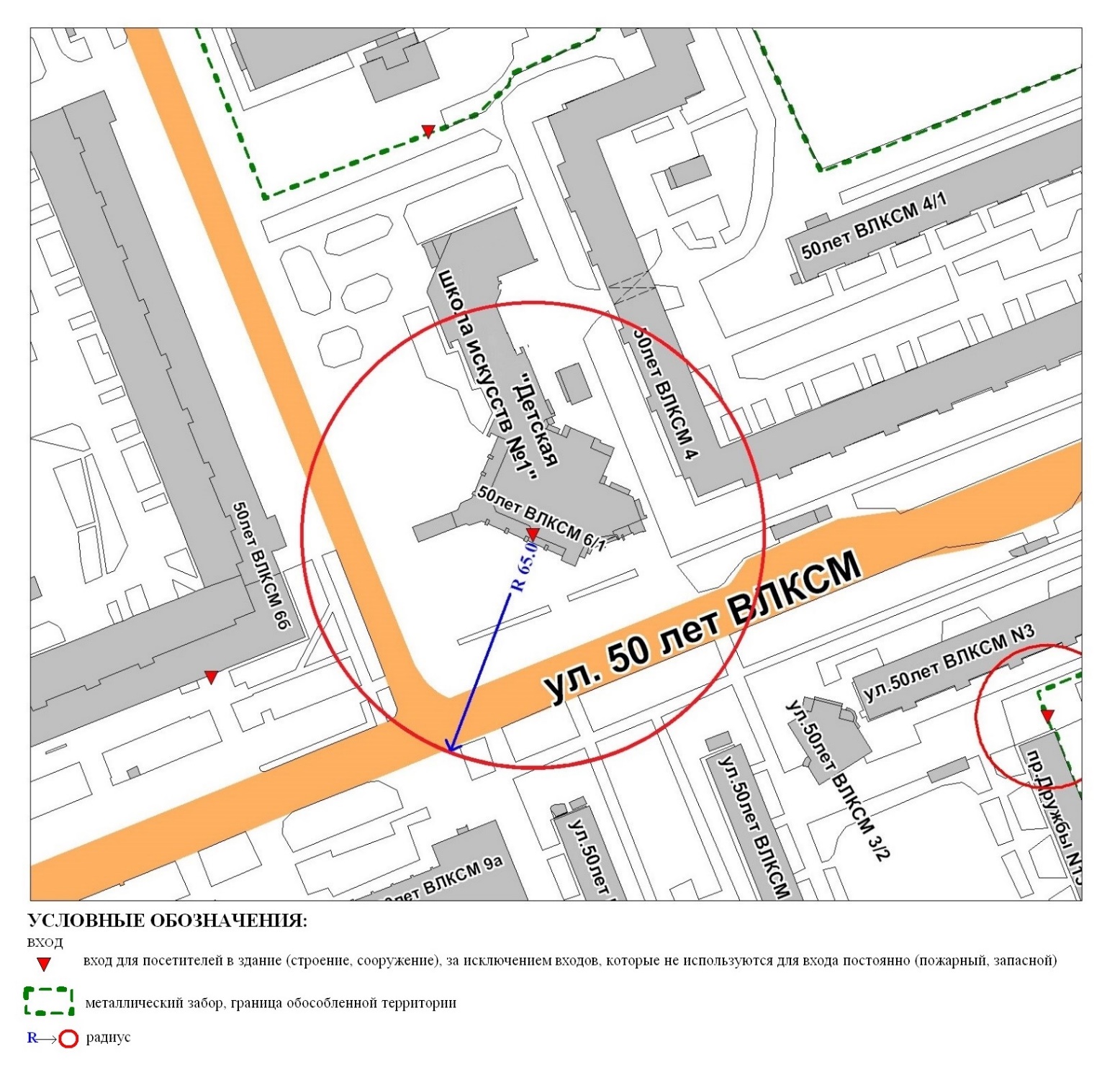 Приложение 2к постановлениюАдминистрации городаот ___________ № __________Схемаграниц прилегающей территории к открытому акционерному обществу «Российский железные дороги», спортивному комплексу «Локомотив»город Сургут, улица Мечникова, дом 5А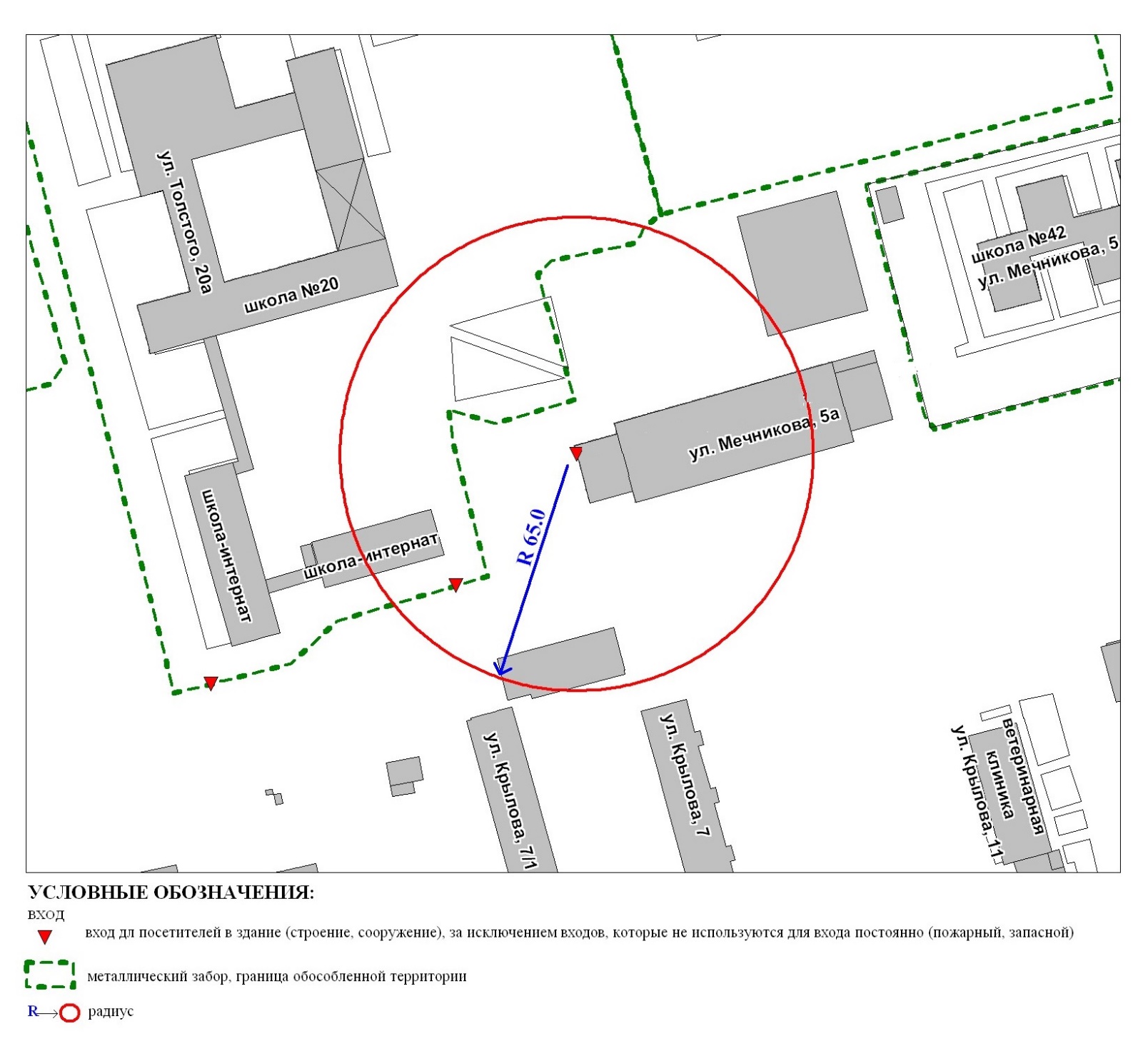 Приложение 3к постановлениюАдминистрации городаот ___________ № __________Схемаграниц прилегающей территории к муниципальному бюджетному учреждению дополнительного образования «Детская школа искусств им. Г. Кукуевицкого»,город Сургут, улица Ленинградская, дом 12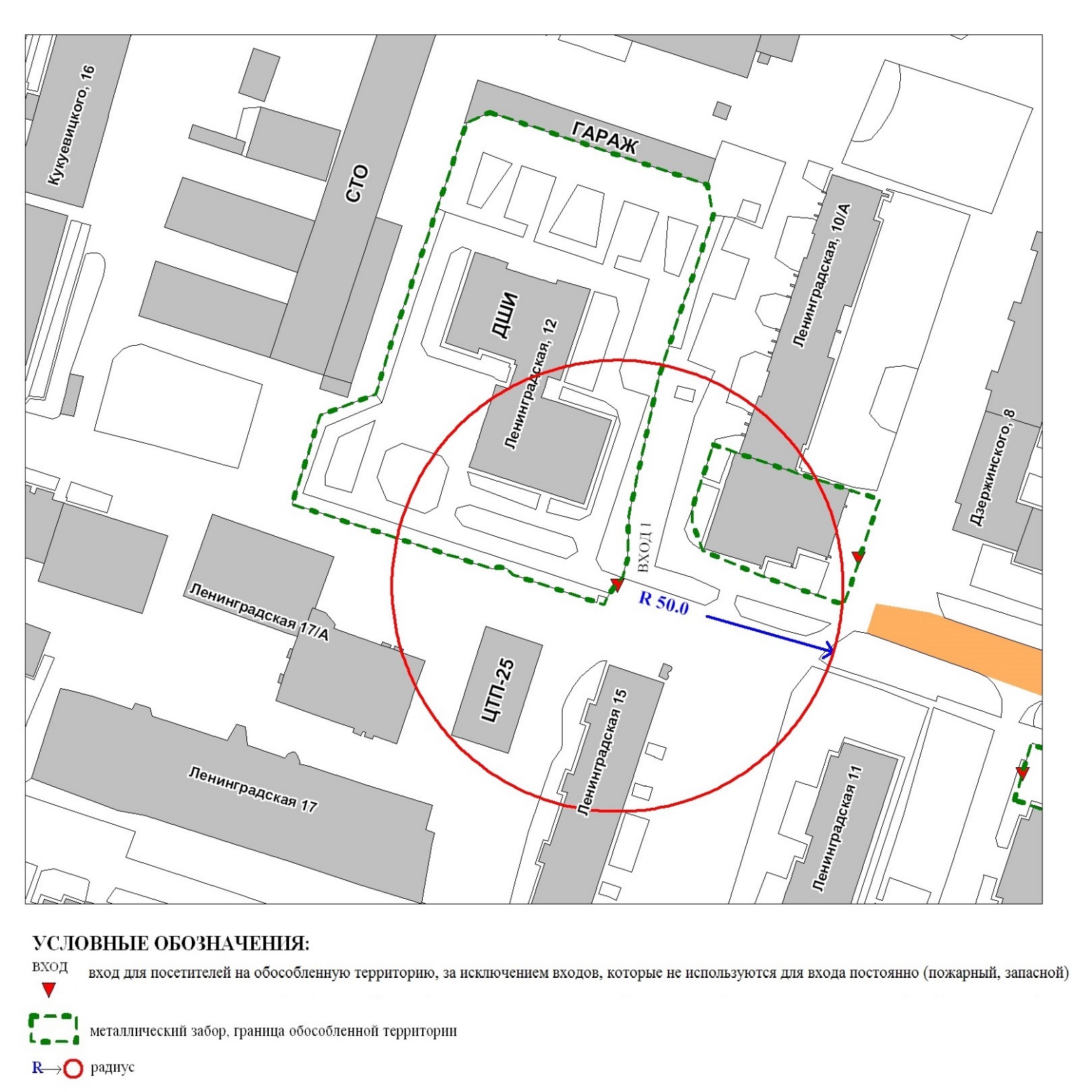 Пояснительная запискак проекту постановления Администрации города «О внесении изменений в муниципальный правовой акт»Контрольным управлением проводится мониторинг организаций, осуществляющих образовательную, медицинскую деятельность, в целях определения границ прилегающих к ним территорий, в том числе с проведением выездных мероприятий. В результате мониторинга установлено следующее:Постановлением Администрации города от 10.02.2014 № 914 утверждены границы прилегающих территорий, на которых не допускается розничная продажа алкогольной продукции, к следующим организациям:- муниципальное бюджетное образовательное учреждение дополнительного образования детей «Детская школа искусств № 1», расположенное по адресу: город Сургут, улица 50 лет ВЛКСМ, дом 6/1, согласно приложению 1;- муниципальное бюджетное образовательное учреждение дополнительного образования детей «Детская школа искусств № 2», расположенное по адресу: город Сургут, улица Мечникова, дом 5А, согласно приложению 2;- муниципальное бюджетное образовательное учреждение дополнительного образования детей «Детская школа искусств им. Г. Кукуевицкого», расположенное по адресу: город Сургут, улица Ленинградская, дом 12, согласно приложению 5.МБУ ДО «ДШИ № 1», МБУ ДО ДШИ им. Г.Кукуевицкого изменили названия и получили новые лицензии.МБУ ДО «ДШИ № 2» прекратило оказание образовательных услуг по адресу: г. Сургут, ул. Мечникова, дом 5а, в связи с переездом в новое здание (ул. Привокзальная, 32).В связи с изложенным, контрольное управление предлагает внести изменения в постановление Администрации города.Начальник управления                                                                               В. А. ТокмянинПрокопович О.В.тел. 52-80-60Должность, ФИОПодпись(возможные замечания)Дата визирования документовДата визирования документовДолжность, ФИОПодпись(возможные замечания)Дата вх.Дата исх.Заместитель главы Администрации городаА.А. ЖердевНачальник контрольного управления В.А. ТокмянинПравовое управление Управление по связям с общественностью и средствами массовой информации